Tenant Networking Unconference in partnership with WHASP and Warrington Housing Association5th July 2017Feedback Summary1.	How would you rate the introductory presentation?Comments – what could we improve? No need for improvement. Enjoyable, comprehensive and informativeProfessional, friendly informative programme and presentationI would have liked longer/more detail on thisNoWater glasses on each table, more paper, butter for rollsEnjoyed it very much, Yvonne knows so much interesting stuff and is so good at explaining it simplyNoneA lot of information to coverNothingPerhaps have a comfort break in the middle to help the person deliveringAlthough it was relevant & informative I felt it was too long. Too much to take in at once should have been split so some of it was after lunch and it went over time. Was meant to finish at 11.15 am but ended at 11.45 – great idea for next time – the extra T&C break did not help!2.	Were 2 structured discussions in the day enough?Comments - what could we improve?No improvement neededThree would have been better IMDN/AWorked really wellAfternoon not focussed on scrutiny panels & staff might have got more out of it if it was more scrutiny focussedNothingExcellent – No3.	Did you have enough time to express your opinion and ask questions?Comments - what could we improve?N/AAfternoon topics too vague – don’t believe they were very effective – not many learning points for members Nothing4.	What was the best thing about the day?Being interactive and benchmarkingMeeting other people and hearing their viewsGroup discussions and learning how other groups are faringPolicy presentation to hear from othersWas a very good sessionExchange, know experiences & ideas round up of changes to Housing policy and generally sharing information/ideasMeeting other people and getting their viewsDiscussions and networking with other organisationsMeeting all other Housing AssociationsMeeting different scrutiny panelsThe knowledge gainedNetworkingA lot of separate and different info from other HA’sVery informal – liked small number of people at conf. it was all really good.  Liked first presentation the most it set context for discussionAll goodSharing information with other panel membersAnd learning more about scrutinyLearning from other groups what is happening in their areaPlenty of time for discussionMeeting people from other housing groups and learning how they do thingsMeeting people from scrutiny panelsThe workshopsWorkshops – seeing how other HAs workVery good comments & great information for the future of scrutiny panelsNetworking – meeting people I haven’t met before & sharing experiences 5.	Is there anything else we could have done to improve your enjoyment of the day?No (x6)No & doubt itGreat formatNothing – I thought the day was very informativeNo venue was fantastic and a great locationNo it was excellent!No everything fineI think you should try to stick to time as hard as it is sometimes6.	Would you attend another networking conference in about 12 months?Comments - what could we improve?No need for improvementN/AOther nations & countries experienceWould encourage other scrutiny panel to attendNothing found it all interestingIf different informativeEnjoyable day and great talking to other tenants7.	What other subject would you like to hear about or discuss at a conference?Every subject is equally relevant and important (any subject)Community development projectsIndependent involvement of tenantsThought it covered everything wellRecruitment problems for panelsLiked being able to suggest what to discuss on the day it makes it very relevantPolicy due to governmentsReg & legislation updatesWhatever comes upASBNot sure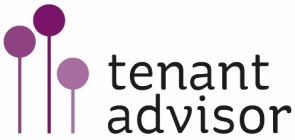 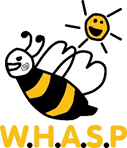 Yvonne and WHASPExcellentGoodOkayPoor1681-YesNoNot SureLeft Blank24--1YesNoNot Sure24-1YesNoNot Sure25--